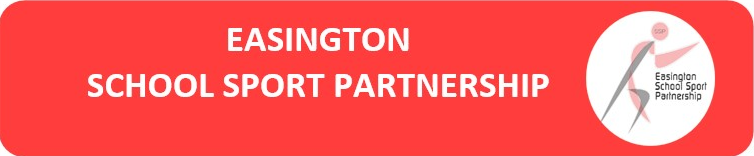 To develop and implement a successful PE programme, developing teaching and learning of Physical Education in schools. Delivering high quality PE in a range of educational environments, out of school hours learning and through working with other agencies. To offer PE curriculum support and work closely with colleagues to ensure High Quality PE and School Sport is delivered. The postholder will be responsible for co-ordinating the planning of PE and school sport across a cluster of schools & school sport partnership. Improving the quality of teaching and learning within PE and School Sport across the cluster of schools & SSP. Assisting schools to access both the National School Games and SSP competitions & events.Develop teaching and learning of Physical Education in schools.Share good practice with colleagues.Promote initiatives to increase opportunities for all young people to access High Quality PE opportunities both during and out of school hours.Provide opportunities for young people to develop leadership qualities and provide opportunities for pupils to access high quality facilities through festivals and competitions.Work alongside the School Games Organiser to provide Level 1/2 school competitions leading to Level 3 County School Games Competition.Develop links with local clubs to allow children to access further opportunities beyond their school environment to encourage lifelong participation in physical activity.Develop opportunities for minority groups, disengaged children and those identified as Gifted & Talented.Engage and maintain the support of Head Teachers and Primary PE Leads.Offer PE curriculum support and work closely with colleagues to ensure High Quality PE and School Sport is delivered.Establish a robust tracking and monitoring system to help inform priorities.Use outside agencies and coaches to increase the opportunities for all young people.Use PE to help create a smooth transition from KS2 to KS3.Easington SSP Inclusion Lead.Promote the role of High-Quality PE and School Sport and its benefits to all young people.Deliver INSET and provide models, expertise, and resources to enable colleagues to provide High Quality PE.Work collaboratively (team teaching, observations, planning) with colleagues to improve their confidence to deliver High Quality PE.Determine which schools have successful OSHL opportunities for their pupils and devise ways to support less successful models.Create opportunities for pupils to access High Quality OSHL programmes through deliverers other than teaching staff.Create opportunities for pupils to access high quality sports facilities.Build on the existing Change4life programme, enabling all pupils to participate in physical activity.Using the Leadership Academy, develop opportunities for all young people to be engaged in coaching, leadership and volunteering.Support Subject Leaders and Primary Link Teachers to implement high quality leadership and volunteering development programmes.Identify which young people in the cluster are actively engaged in coaching, leading and volunteering.Be prepared to work as a member of the School Sport Partnership team and undertake duties that support other team members as may be directed by the SSP Manager.Undertake all other duties as may be directed from time to time by the SSP Manager.Values and behavioursTo demonstrate and be a role model for the council’s values and behaviours to promote and encourage positive behaviours, enhancing the quality and integrity of the services we provide.Smarter working, transformation and design principlesTo seek new and innovative ideas to work smarter, irrespective of job role, and to be creative, innovative and empowered. Understand the operational impact of transformational change and service design principles to support new ways of working and to meet customer needs.CommunicationTo communicate effectively with our customers, managers, peers and partners and to work collaboratively to provide the best possible public service. Communication between teams, services and partner organisations is imperative in providing the best possible service to our public.Health, Safety and Wellbeing To take responsibility for health, safety and wellbeing in accordance with the council’s Health and Safety Policy and procedures. Equality and diversityTo promote a society that gives everyone an equal chance to learn, work and live, free from discrimination and prejudice and ensure our commitment is put into practice. All employees are responsible for eliminating unfair and unlawful discrimination in everything that they do.ConfidentialityTo work in a way that does not divulge personal and/or confidential information during the course of their work and follow the council’s policies and procedures in relation to data protection and security of information.Performance managementTo promote a culture whereby performance management is ingrained and the highest of standards and performance are achieved by all. Contribute to the council’s Performance and Development Review processes to ensure continuous learning and improvement and to increase organisational performance.Quality assurance (for applicable posts)To set, monitor and evaluate standards at individual, team and service level so that the highest standards of service are delivered and maintained. Use data, where appropriate, to enhance the quality of service provision and support decision making processes.Management and leadership (for applicable posts)To provide vision and leadership to inspire and empower all employees so they can reach their full potential and contribute to the council’s values and behaviours. Managers and leaders must engage in personal development to ensure they are equipped to lead transformational change; always searching for better ways to do things differently to meet organisational changes and service priorities.Financial management (for applicable posts)To manage a designated budget, ensuring that the service achieves value for money in all circumstances through the monitoring of expenditure and the early identification of any financial irregularity.The above is not exhaustive and the post holder will be expected to undertake any duties which may reasonably fall within the level of responsibility and the competence of the post as directed by your manager.Job DescriptionJob DescriptionPost titleSpecialist PE TeacherGradeMPS 1 – UPR 3ServiceChildren and Young People’s ServicesService AreaSports PartnershipReporting toSchool Sports Partnership ManagerLocationYour normal place of work will be an approved team location with regular travel to Schools in East Durham locality. You may be required to work at any Council workplace within County Durham.DBSThis post is subject to an Enhanced DisclosurePolitically restrictedThis post is not designated as a politically restricted post in accordance with the requirements of Section 1(5) of the Local Government and Housing Act 1989 and by regulations made from time to time by the Secretary of StateDescription of roleDuties and responsibilitiesOrganisational responsibilitiesPerson specificationPerson specificationPerson specificationEssentialDesirableQualificationsDegree Level or equivalent.Qualified Teacher Status.Evidence of further study/relevant professional qualifications.NGB Coaching Awards.Desire to undertake further CPD as appropriate to role.ExperienceAt least 5 years teaching experience.Primary Physical Education experience.Experience of delivering staff training to Primary Teachers.Experience of delivering extra-curricular PE activities.Working with a range of people including young people, teachers, and coaches.Producing, implementing, and evaluating development plans.Multi agency partnership working.Developing competition structures/pathways.Managing change & new initiatives.Experience of delivering a range of Core Tasks across the Primary age range.Experience of working with young people with a range of SEND.Experience of delivering Sports Leadership training.Skills & KnowledgeHighly developed communication and interpersonal skills.Ability to work strategically in upskilling Primary Staff from EYFS to Year 6 across a wide range of sports.Strong leadership skills.Effective personal organisation, time management, ability to meet deadlines.Ability to advocate and negotiate effectively.Ability to motivate and enthuse others to achieve results.Good ability and working knowledge of Microsoft office packages including internet access and e-mail.Role of School Sport Partnership in supporting the 5 Key Indicators of Primary Sports Premium Funding.Knowledge of how to implement PE Curriculum Core Tasks.Knowledge of the local/ national agenda for sport development and government initiatives such as National School Games, Active 30.Knowledge of the role of Local Authority, Active Partnerships, NGB’s in sport development.A clear vision and understanding of the role of PE, School Sport and Community Sport in the lives of young people.Knowledge of how PE & Sport can be used as a vehicle for whole school improvement. (Including extra-curricular activities).Working knowledge of local, regional, and national sports organisations.Knowledge and understanding of leadership, volunteering, and officiating accreditations.Personal QualitiesA passion for Sport/PE and the positive contribution it makes to the lives of all young people.Ability to establish effective working relationships with individuals, groups and organisations and work to achieve shared goals. Commitment and enthusiasm with the ability to enthuse and motivate others.Reliability, consistency, and integrity.Commitment and willingness to adopt flexible working hours as and when necessary.Capable of independent travel to meet the requirements of the post